STUDENT SERVICES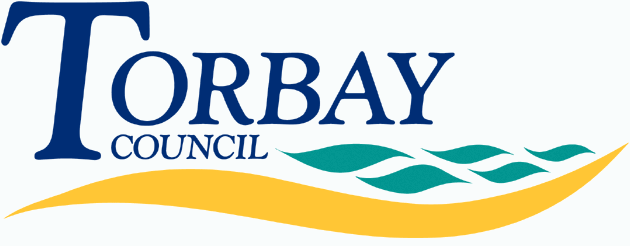 Children starting in reception at primary school in September 2020 (on time applications)Below are the admissions criteria (in descending order of priority) together with the number of places offered under each criterion:Last place offeredFurzeham Primary SchoolAdmission number: 40Total number of preferences for places50First preferences considered27First preferences offered (percentage offered)27 (100%)Second preferences considered13Second preferences offered (percentage offered)1 (7.7%)Third preferences considered 10Third preferences offered (percentage offered)0 (0%)CriterionNumber of places offeredChildren who have an Education, Health and Care Plan that names the school.0Looked after children or children who were previously looked after but immediately after being looked after became subject to an adoption, child arrangements or special guardianship order.  0Children who will have a sibling attending the school at the time of application.  17Other children for whom an application for the school has been received.11Children allocated to school closest to home address with space available where preferred school(s) cannot be offered.0TOTAL28CriterionDistance from school (if used as tie-break)Other children for whom an application for the school has been received.n/aNumber of places still available on National Offer Day12